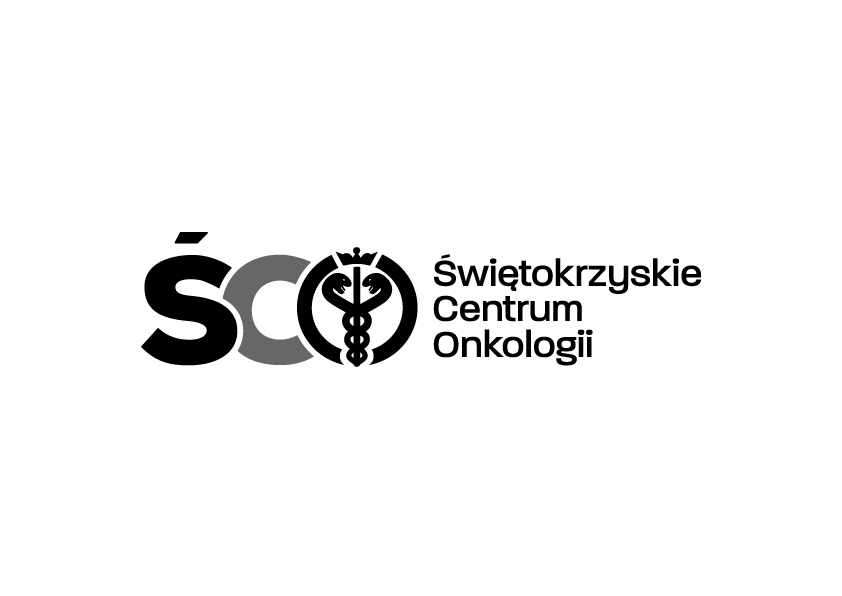 Adres: ul. Artwińskiego 3C, 25-734 Kielce  
Dział Zamówień Publicznychtel.: 41/36-74-072  fax.: 41/36-74-481Informacja o kwocie na sfinansowanie zamówienia Dotyczy: IZP.2411.234.2023.MS  Zakup wraz z dostawą zestawu rurek intubacyjnych z torem wizyjnym (jedno- i dwuświatłowych), bronchofiberoskopów jednorazowych oraz monitorów kompatybilnych z wymienionym asortymentem dla Działu Anestezjologii i Intensywnej Terapii Świętokrzyskiego Centrum Onkologii w Kielcach.Działając na podstawie art. 222 ust. 4 ustawy z dnia 11 września 2019 r. – Prawo zamówień publicznych, Zamawiający przekazuje informacje dotyczące kwoty jaką zamierza przeznaczyć na sfinansowanie zamówienia:wartość bruttoPakiet 1297 594,00